Springvale Primary School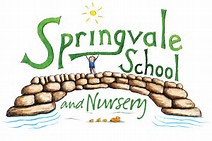 Learning Journal- a parental guide to what is going on!Issue 1 (Weeks 2 and 3)Dates Covered: Monday 11th September- Friday 22nd September 2017General reminders:Please ensure that your child’s name and class are labelled on all itemsPlease help us to demonstrate progress in reading by recording regular reading support in individual pupil recordsPlease bring PE kit in on a Monday and take it home on a FridayEarly Years Foundation StageEarly Years Foundation StageNursery (Foundation 1)Learning about trains and getting on a real trainPlaying listening games, singing nursery rhymesBedtime books and learning letter soundsPE days on Weds (AM) and Thurs (PM)Reception (Foundation 2)Writing your name neatlyPlaying listening games, singing nursery rhymesBedtime books and learning letter soundsPE days on Tuesday and Thursday (kit not needed first 2 weeks)Key Stage 1Key Stage 1Year 1Topic: All about me- family/my bodyHomework: Daily reading and sound cardsPE Days (Kit required): Thursday and FridayMaths work: Numbers and place valueLiteracy work: Telling storiesYear 2Topic: Animals (science)Homework Reminders: Daily readingPE Days (Kit required): Monday and WednesdayMaths work: Doubling and halving/place valueLiteracy work: Character/setting descriptionShared book: Enormous CrocodileLower Key Stage 2Lower Key Stage 2Year 3Topic: Healthy Me (Science)PE Days (Kit required): Monday and FridayMaths work: Multiplication tablesLiteracy work: Spelling and key punctuationShared book: George’s Marvellous MedicineYear 4Topic: States of Matter (Science)PE Day (Kit required): WednesdayMaths work: High value numbers/place valueLiteracy work: Key punctuation/adjectivesShared book: Wolf BrotherUpper Key Stage 2Upper Key Stage 2Year 5Topic: Tudors- HistoryPE Days (Kit required): Tuesday and FridayMaths work: Multiplication tablesLiteracy work: Spelling and reading activitiesShared book: The Diary of Tilly MiddletonSpelling test day: MondayYear 6Topic: Ancient Egypt (History)Homework: Weekly- out Friday, in WednesdayPE Day (Kit required): FridayMaths work: Multiplication TablesLiteracy work: Spelling and reading activitiesSpelling test day: Tuesday